12-ое заседание 27-го созыва          ҠАРАР                       22 сентября 2016года  №74                    РЕШЕНИЕО досрочном прекращении полномочий депутатасельского Совета по избирательному округу № 6Нуриахметова Мансура Альфрисовича      На основании личного заявления депутата Совета сельского поселения Казанчинский сельсовет Нуриахметова М.А., руководствуясь частью 6  статьи  40 Федерального закона  от  06.10.2003 № 131-ФЗ «Об общих принципах  организации местного самоуправления в Российской Федерации», Уставом сельского поселения Казанчинский сельсовет, Совет сельского поселения решил:        1. Полномочия  депутата  Совета сельского поселения Казанчинский сельсовет Нуриахметова Мансура Альфрисовича считать прекращенными досрочно в связи с избранием депутатом Совета муниципального района Аскинского района с 18 сентября 2016 года.       2. Настоящее решение вступает в силу с  даты  его   подписания.       3. Обнародовать настоящее решение  на информационном стенде в здании администрации  сельского поселения Казанчинский сельсовет муниципального района Аскинский  район Республики Башкортостан по адресу: с.Старые Казанчи, ул.Центральная, д.21.Глава   сельского поселения                                                     Р.Т.Киямов                                                                                                                                                                                                                                                                                                                                                                                           Башҡортостан РеспубликаһыАсҡын районы муниципаль районының Ҡаҙансы ауыл советыауыл биләмәһесоветы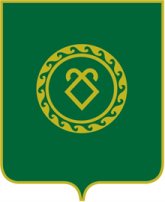 СОВЕТсельского поселенияКазанчинский сельсоветмуниципального районаАскинский районРеспублики Башкортостан